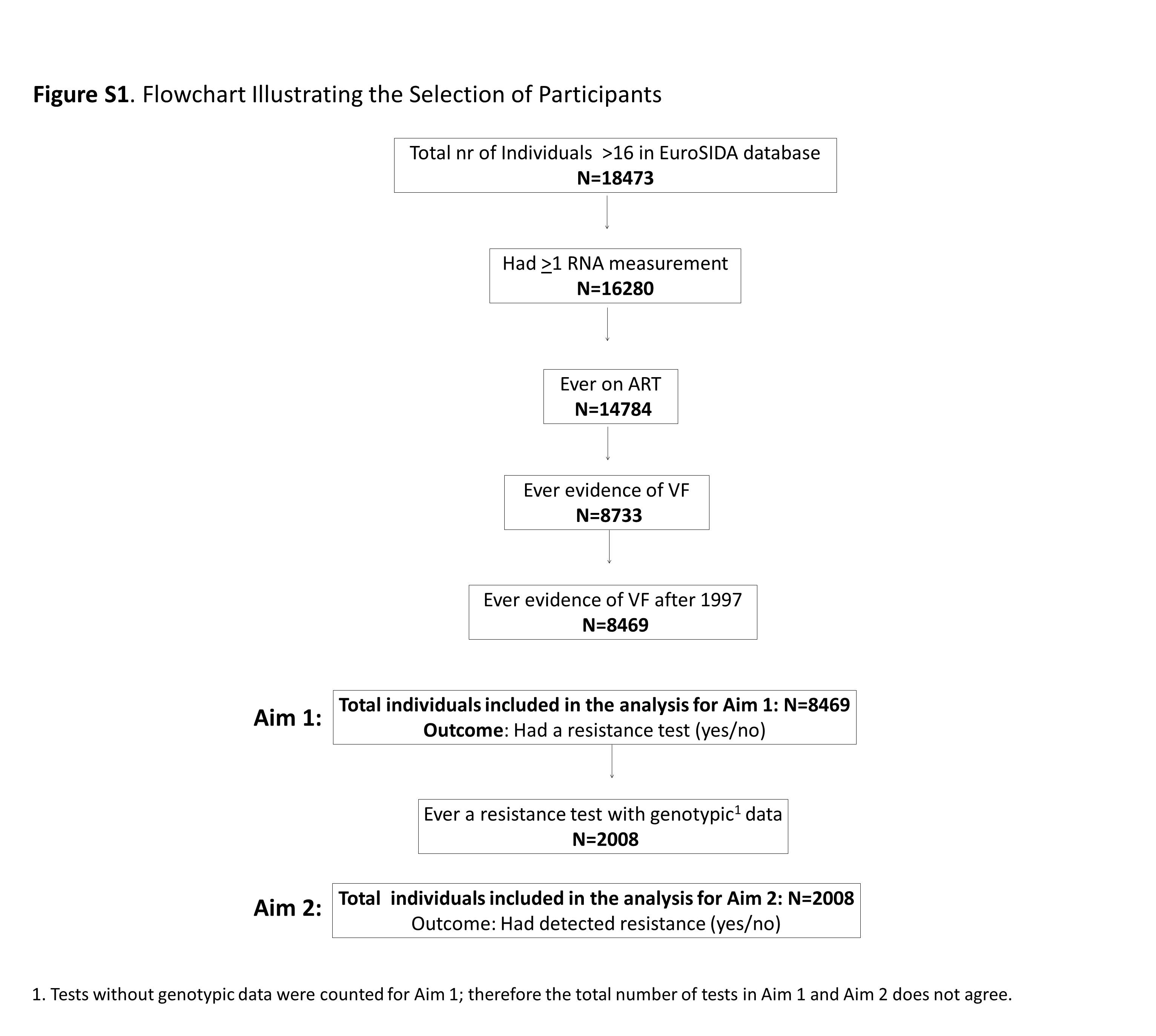 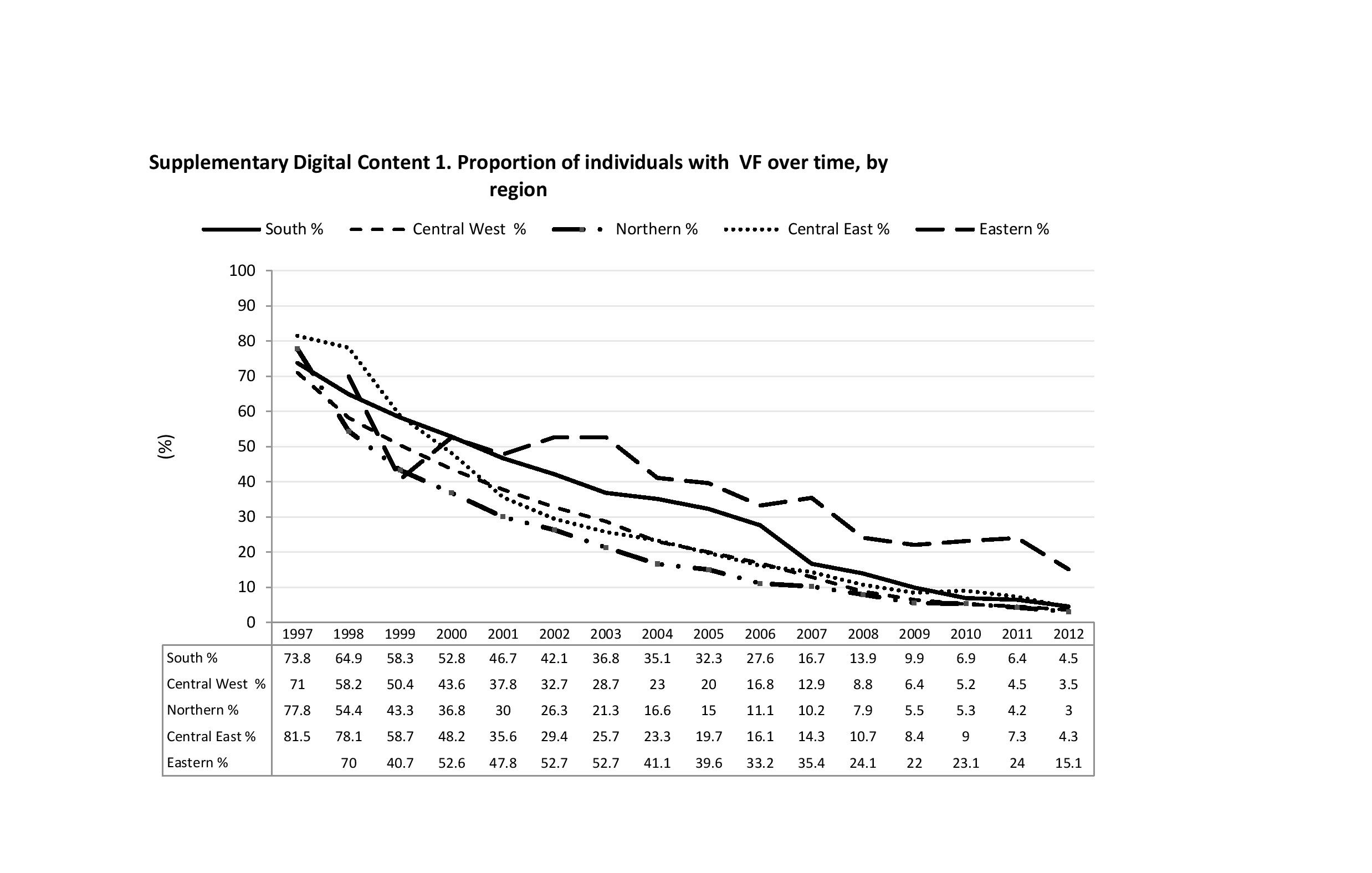 1. The multivariable model is adjusted for all the variables listed in the table. 2. 26 individuals were excluded from the model with CD4 count as an exposure as well as the multivariable model due to missing CD4 counts. Primary definitions.Defining VF as at least 2 consecutive measures >500 instead of a single value, after at least 6 months on ART. Defining VF as a single value above the detection limit of the test used after at least 6 months on ART.  Defining VF as a single VL >1000 (instead of >500) after at least 6 months on ART.Restricting the analysis to individuals with adherence data, and excluding individuals with poor adherence (“<75%”) in a given year as reported by the treating physician and using the primary definitions. Defining failure as a single viral load >500, requiring an individual to supress to <500 before a subsequent failure was included in the analysis. Defining VF as a single viral load >500 followed by a switch to a drug belonging to a class that was not included in the regimen started >6 months earlier.Supplementary Digital Content 2. Countries included in each region in EuroSIDASupplementary Digital Content 2. Countries included in each region in EuroSIDASupplementary Digital Content 2. Countries included in each region in EuroSIDASupplementary Digital Content 2. Countries included in each region in EuroSIDASupplementary Digital Content 2. Countries included in each region in EuroSIDASupplementary Digital Content 2. Countries included in each region in EuroSIDASouthern EuropeCentral Western EuropeNorthern EuropeCentral Eastern EuropeEastern EuropeArgentinaSpainFranceUnited KingdomPolandEstoniaArgentinaPortugalBelgiumIrelandthe Czech RepublicLatviaItalySouth Germanythe NetherlandsSlovakiaLithuaniaGreeceLuxembourgNorth GermanyHungaryBelarusIsraelSwitzerlandDenmarkRomaniaUkraineAustriaSwedenSerbiathe Russian FederationNorwayBulgariaFinlandCroatiaSupplementary Digital Content 4. Factors associated with having a resistance test after VFSupplementary Digital Content 4. Factors associated with having a resistance test after VFSupplementary Digital Content 4. Factors associated with having a resistance test after VFSupplementary Digital Content 4. Factors associated with having a resistance test after VFSupplementary Digital Content 4. Factors associated with having a resistance test after VFSupplementary Digital Content 4. Factors associated with having a resistance test after VFSupplementary Digital Content 4. Factors associated with having a resistance test after VFUnadjustedUnadjustedAdjusted1,2Adjusted1,2OR (95% CI)P-valueOR (95% CI)P-valueGlobal P-valueAge (per 10 year increase1.26 (1.22 - 1.31)<.0011.03 (0.99 - 1.08)0.100.12CD4 at failure, per 100 increase20.99 (0.97 - 1.00)0.091.01 (1.00 - 1.03)0.070.08GenderMale0.75Female0.86 (0.79 - 0.95)0.0020.98 (0.89 - 1.08)0.75Ethnic GroupWhiteNon-white1.16 (1.04 - 1.30)0.010.83 (0.75 - 0.92)<.001<.001Risk GroupMSMIDU0.68 (0.61 - 0.75)<.0010.91 (0.82 - 1.00)0.050.03Heterosexual0.88 (0.80 - 0.97)0.011.03 (0.93 - 1.14)0.54Other1.03 (0.89 - 1.20)0.681.10 (0.96 - 1.26)0.19RegionSouth<.001Central West1.56 (1.40 - 1.72)<.0011.66 (1.51 - 1.82)<.001North2.03 (1.84 - 2.24)<.0012.15 (1.96 - 2.36)<.001Central East0.98 (0.84 - 1.15)0.820.94 (0.81 - 1.09)0.41East0.55 (0.42 - 0.71)<.0010.72 (0.55 - 0.94)0.02ARVs used at failurePI (boosted)0.01PI (unboosted)0.67 (0.58 - 0.76)<.0010.92 (0.80 - 1.05)0.202NNRTI1.08 (0.91 - 1.29)0.361.11 (0.93 - 1.33)0.24PI and NNRTI1.76 (1.58 - 1.96)<.0010.96 (0.86 - 1.07)0.49Neither PI or NNRTI0.50 (0.60 - 0.42)<.0010.77 (0.65 - 0.91)0.003History of mono/dual therapyNo0.48Yes1.27 (1.15 - 1.40)<.0010.96 (0.86 - 1.07)0.47RNA at failure<1000<.0011000-100001.91 (1.71 - 2.14)<.0012.10 (1.86 - 2.37)<.00110000-500002.38 (2.12 - 2.67)<.0012.74 (2.43 - 3.10)<.001>500002.48 (2.18 - 2.82)<.0012.68 (2.34 - 3.07)<.001Previous Resistance TestNone<.001110.32 (9.26 - 11.51)<.0016.26 (5.51 - 7.12)<.0012-411.19 (9.72 - 12.89)<.0016.76 (5.75 - 7.93)<.001>414.85 (9.59 - 22.99)<.00111.23 (7.04 - 17.92)<.001Previous Virological failureNo0.002Yes3.16 (2.88 - 3.46)<.0011.19 (1.06 - 1.33)0.003Calendar Year97-980.08 (0.07 - 0.10)<.0010.11 (0.09 - 0.14)<.001<.00199-000.39 (0.36 - 0.44)<.0010.49 (0.43 - 0.55)<.00101-020.75 (0.68 - 0.82)<.0010.85 (0.76 - 0.95)0.00303-0405-060.84 (0.75 - 0.94)0.0020.77 (0.68 - 0.89)<.00107-080.52 (0.45 - 0.60)<.0010.46 (0.39 - 0.54)<.00109-100.32 (0.26 - 0.39)<.0010.33 (0.27 - 0.41)<.00111-120.22 (0.17 - 0.28)<.0010.25 (0.19 - 0.32)<.001Supplementary Digital Content 5. Prevalence of testing and resistance using different inclusion criteriaSupplementary Digital Content 5. Prevalence of testing and resistance using different inclusion criteriaSupplementary Digital Content 5. Prevalence of testing and resistance using different inclusion criteriaSupplementary Digital Content 5. Prevalence of testing and resistance using different inclusion criteriaSupplementary Digital Content 5. Prevalence of testing and resistance using different inclusion criteriaSupplementary Digital Content 5. Prevalence of testing and resistance using different inclusion criteriaSupplementary Digital Content 5. Prevalence of testing and resistance using different inclusion criteriaDefinition A1Definition B2Definition C3Definition D4Definition E5Definition F6Definition G7N  (%)N  (%)N  (%)N  (%)N  (%)N  (%)N  (%)Failing8468601796617828189457483776Resistance test/individual2676  (31.6)2204  (36.6)2210 (22.9)2547 (32.5)823 (43.5)1863 (32.4)1767 (46.8)Detected resistance/test2431  (77.9)2078  (81.1)1886 (76.3)2299 (78.4)268  (84.8)1788 (76.5)638 (81.6)